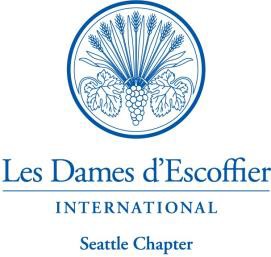 2024 Membership ApplicationThank you for your interest in being considered for membership in Les Dames d’Escoffier, Seattle. Les Dames d’Escoffier Seattle (LDES) contributes to the vitality of the region’s culinary life through two channels: providing women scholarships and mentorship to help them succeed in food, beverage and hospitality careers, and supporting community projects that align with our guiding principles.Application Deadline: April 5, 2024Date:PART IName 	Last	First	Middle (optionalJob Title 	Business Name 	Business Address 	Street	City	State	ZipBusiness Phone 	Professional Web Site 	Personal Web Site or Blog 	Home Address 	Street	City	State	ZipHome Phone 	Cell Phone 	Email 	Applicants are required to submit one letter of recommendation from a current LDES member whom they have known in a professional capacity for a minimum of 3 months. A list of current members can be found at http://lesdamesseattle.com/MembersPlease indicate the name of the LDES member who has written a letter of recommendation and your association with them.1.		Criteria for Membership in Les Dames d’Escoffier SeattleA Candidate applying for consideration to membership in the Chapter shall be:A woman who has achieved professional stature in the area of food, wine, and fine beverages, hospitality, or related industries, with a minimum of five years of full-time professional experience.Currently directly employed in her chosen field.Dedicated to the education and advancement of, and assistance to, women in these fields, including current Chapter members, scholarship recipients, and others.Committed to active participation in Chapter activities, involvement in committees, and support of fundraising efforts.Willing to support and work for the purposes of the Chapter through its Bylaws and Standing Rules, as well as the purposes of Les Dames d’Escoffier International.A person of integrity, not using the organization for personal gain or profit.PART IIPlease write your responses to these questions, limiting each response to 100 words or less.Why do you wish to become a member of the Seattle Chapter of Les Dames d’Escoffier International? How do your professional goals and those stated in LDES mission statement of education, advocacy, and philanthropy mesh?What do you feel you can contribute to the organization?Here’s your chance to brag! Please share with us in a couple of sentences, a highlight or something interesting about your professional career. Feel free to direct us to any digital content you would like to share. We would enjoy getting to know you.PART IIIPlease attach a resume (and/or LinkedIn Profile) which should encompass professional experience, education, professional honors, awards, and book or other publications, professional organizations or food & wine societies, including offices held, committee work and fundraising activities.If applicable, LinkedIn URL 	Please include a brief bio of yourself (100 words or less)PART IVBelow is the list of professional groupings listed by LDEI used in the international membership directory. These are used as a cross-referencing tool and are not intended to list every profession. Please check or highlight up to five (5) that best describe you.PART VPlease list recent Les Dames d’Escoffier Seattle meetings and/or events (if any) you have attended.NEXT STEPS:Please submit your COMPLETED APPLICATION PACKET TO: Seattleldes@gmail.com COMPLETED APPLICATION PACKET INCLUDES:Application with signatureA Letter of SupportResume (traditional or LinkedIn)If you have any questions, please contact your Dame supporter.Thank you so much for your interest. LDES will get back to you by the end of April.I, the undersigned swear to the accuracy of the provided information. I understand that submission of this information in no way guarantees membership into LDES.Name: 	Signature: 	Date: 	FOOD PREPARATIONFOOD PREPARATIONPUBLISHINGPUBLISHINGMARKETINGMARKETINGChefBook AuthorPublic relationsPastry ChefBook EditorAdvertisingPersonal ChefConsumer AffairsCatererMEDIA – PRINTMEDIA – PRINTMarketing professionalMagazine staff writer/editorEvents/Conference plannerRECIPERECIPENewspaper staff writer/editorRecipe developer/testerSyndicated columnistGREEN TABLESGREEN TABLESTest kitchenFreelance writer/editorFarmer / GrowerInternet writer/editor/bloggerArtisan food/beverage producerFOOD EDUCATIONFOOD EDUCATIONFreelance writer/editorFood systems activistVocational culinary educatorInternet writer/editorFood historian/ResearcherFOOD SCIENCEFOOD SCIENCEMEDIA - BROADCASTMEDIA - BROADCASTRegistered DieticianPRODUCTION/DISTRIBUTIONPRODUCTION/DISTRIBUTIONTV Show host /producerDegreed NutritionistWine & SpiritsRadio Show host/producerHome EconomistFood manufacturingProduct DeveloperVISUAL ARTSVISUAL ARTSResearch ChefFOOD/BEVERAGE SALESFOOD/BEVERAGE SALESPhotographerFood ScientistRetail salesFood StylistFood service salesOTHERRestaurateurHOSPITALITY/LODGINGHOSPITALITY/LODGINGHotel / MotelPrivate Club